Grafiek 2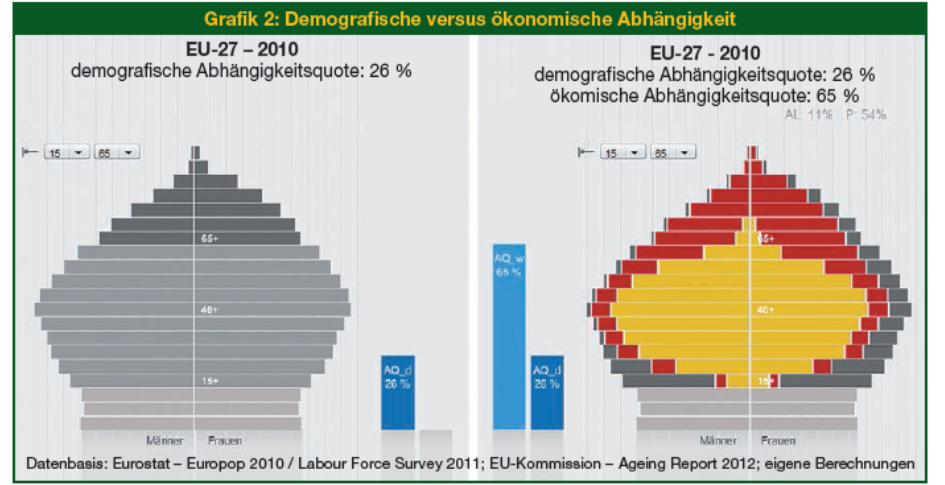 Grafiek 3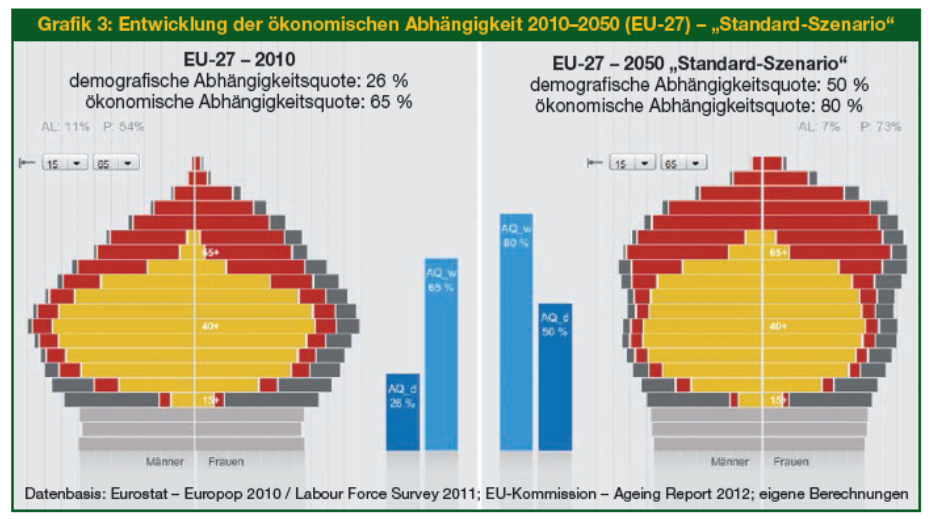 Grafiek 4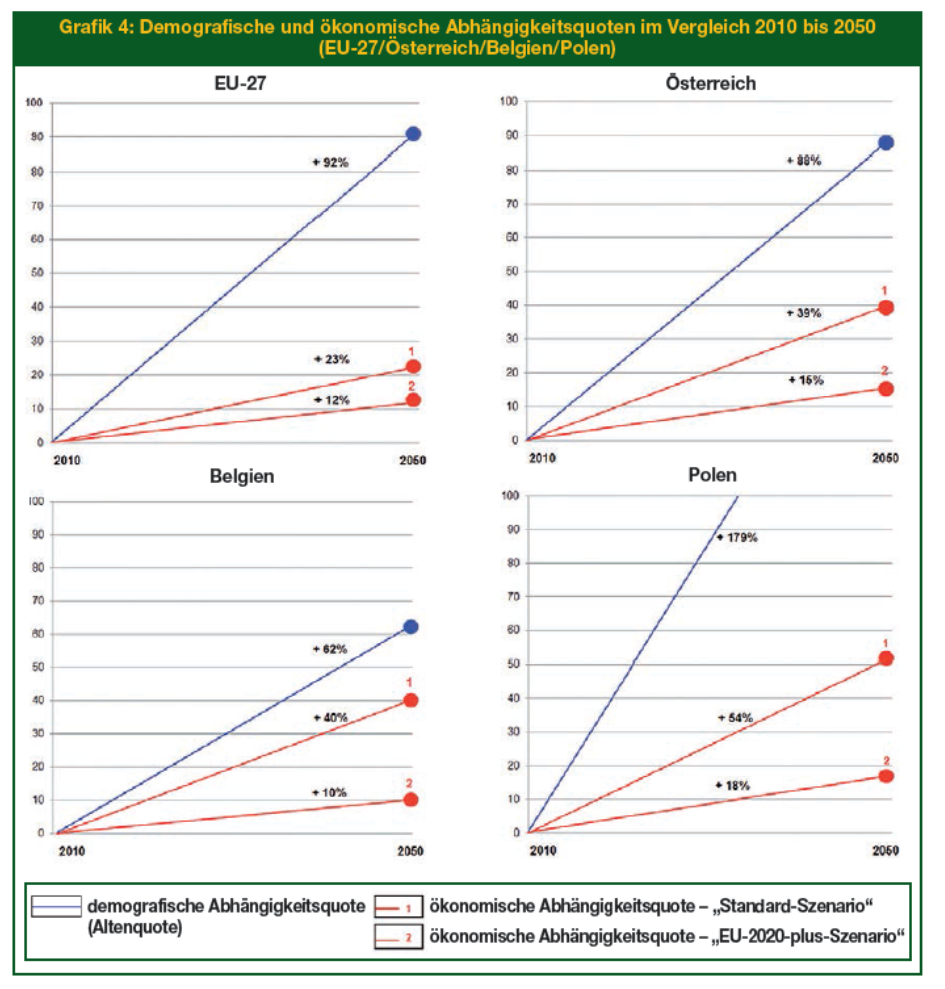 